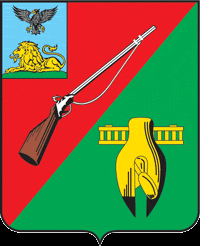 ОБЩЕСТВЕННАЯ ПАЛАТАСТАРООСКОЛЬСКОГО ГОРОДСКОГО ОКРУГАIII СОЗЫВАШестое заседание Совета Общественной палатыСтарооскольского городского округа« 06 » декабря  2017 г.	                             		     	         		                 № 17                                                             РЕШЕНИЕО создании рабочей группы по выработке мер поддержки граждан, оказавшихся в сложной финансовой и жизненной ситуацииЗаслушав и обсудив информацию заместителя председателя Общественной палаты Старооскольского городского округа Колотилкина В.Н. о организации рабочей группы по выработке мер поддержки граждан, оказавшихся в сложной финансовой и жизненной ситуации Совет Общественной палаты Старооскольского городского округаРЕШИЛ:Принять к сведению информацию заместителя председателя Общественной палаты Старооскольского городского округа Колотилкина В.Н.Избрать рабочую группу по выработке мер поддержки граждан, оказавшихся в сложной финансовой и жизненной ситуации в следующем составе:Мишина Сергея Александровича – председателя рабочей группы;Михайлюк Наталью Владимировну – члена рабочей группы;Жданова Игоря Ивановича - члена рабочей группы;Члены рабочей группы по согласованному списку (список прилагается).Рекомендовать администрации Старооскольского городского округа обратиться к средствам массовой информации о проведении цикла передач с целью доведения положений ФЗ «О несостоятельности (банк- родстве) № 127 от 26.10.2002 г.Рекомендовать  департаменту экономического развития Старооскольского городского округа о проведении разъяснительной работы по применению положения  ФЗ «О несостоятельности (банк- родстве) № 127 от 26.10.2002 г.Рабочей группе в своей работе использовать «Рекомендации по первичным мероприятиям по работе мер поддержки граждан, оказывающихся в сложной финансовой и жизненной ситуации».Председатель  Общественной палатыСтарооскольского городского округа			          	  	В.Б. Лукъянцев